Research Methods Knowledge Organiser2. Key WordDefinitionsValidityData is valid if it istruthful and measurewhat it claims tomeasure.1. Approaches to   DescriptionresearchPositivismInvolves collecting information about so-cial facts which are aspects of behaviourthat can be counted and measured. Itlooks to establish causal and non-causalrelationships.ReliabilityData is reliable if itwould produce thesimilar results inrepeated in similarcircumstancesInterpretivismRealismThis approach to research putsemphasis on the importance of find whatthings and behaviour mean to thoseinvolved.  They are not concerned withcausal relationships.RepresentativenessThis can describe asample or data itrefers to the state inwhich the sample/data shares the samecharacteristics as thepopulation understudy.Argue that both Interpretivism & positiv-ism and their preferred research meth-ods have strengths /weaknesses. So itmakes sense to select the method mostsuitable for the study.Triangulation/MethodologicalPluralismThis involves use more than 2 methodsto study an issue e.g. an observationstudy combined with a questionnaire.GeneralisabilityObjectivityThis refers to whenfindings areapplicable to thewider societyThis refers to an unbi-ased on neutral view.Some people believeit  is impossible to becompletely objectiveas your values andbeliefs inevitably3. Key WordDefinitionsQualitative DataData that is in words, de-scribing social situationsand their meanings.Quantitative DataReflexiveNumerical or statisticaldata.influence your study.The belief that social be-haviour is not an automaticresponse to events or thebehaviour of others. Beforeacting we decide what ismeant and consider howothers will view what we do.SubjectivityThis refers to whenviews are based on orinfluenced bypersonal feelings,tastes, or opinions:Contrasted withobjective.Primary DataData collected by the re-searchers themselves.Ethical guidelinesThis a set of ethicaland moral principlesthat researchersSecondary SourcesInformation that has beencollected by others and isthen used in a new piece ofresearch.should abide by sothat the participantsare protected from allforms of harm.Research Methods Knowledge Organiser4. Research MethodQuestionnairesDescriptionStrengthsWeaknessesConsists of a list of questions    either on paper or online. Quick and cheap way of collecting data.   Respondents might not understand the questions.They can be distributed via  Answers to closed questions can be analysed quickly.post or in person. The person Doesn’t allow completing the questionnaire (the respondent) reads and respondents to explain their answers. answers the questions on their own there is no need for the researcher to be present.  Often used to collect large amounts of data and identify trends & patterns.   A large sample can be studied in a short time.  Postal questionnaires have a low response rateThey are standardised and therefore reliable. Questions can be interpreted differently and participants may not tell the truth.InterviewsStructured Interview : Basically a questionnaire with questions  read out and the answers recorded by the interviewer. The interviewer can explain anything the respondent is unsure about.   It is more time consuming than a ques-tionnaire Respondents may give more socially accepted answers and be influ-  The standard approach makes it reliable enced by interviewer bias. Presence of a re-searcher improves re-sponse rates.Unstructured Interview : Are more like a conversation with the questions and   Allows interviewer to explore issues in great detail.  Are time consuming and conducted on smaller samples.answers not following any fixed, pre-determined path.The natural setting can     The interviewer has to be highly skilled. allow for openness and honesty making the  Analysing the information collected is more compli-cation and subjective. data more valid. Semi-structured:   Can avoid the  The interviews are not standardised so are less reliable. Usually consist of a series of open ended questions linked to the issues the disadvantages associated with other interview methods.   Can be expensive and time consuming researcher wants to cover. Open ended questions gives opportunities for the interviewer and re-spondent to discuss topics. Interviewer bias may be a problem.  Research is not confined to what the researcher believed to be important. Research Methods Knowledge OrganiserCovertOvertNot Openly Acknowledged ordisplayed. Observers remainedhidden or undetected.Done or shown openly; plainlyapparent. Observers presence isknown.5. ResearchMethodDescriptionStrengthsWeaknessesCovert ParticipantObservationSociologists become a members of the group they are observing. This is an   Covert participant observations allows hard to reach groups to be researched.   Researchers may have to rely on memory of events and who said what. example of ethnography, the detailed collection of a groups usual behaviour  The group members will be unaware of the researchers intentions or     true identity. With hard to reach groups gaining access may be challenging in the first place. Detailed qualitative da-ta can be obtained. If the group behaves normally the data is valid.   Gaining trust of a group can be a lengthy process so the researcher has to ensure not to attract too much attention.  The data records what actually happens.Raises ethical issues of consent and deception and the researcher may risk their safety if the group concerned isinvolved in illegal behaviour. Overt Participant     Involves the researcher being    Issues of deception and    consent are resolved in Overt participant The Hawthorn effect is more likely to occur if the group is aware of the presence and purpose of the researcher. open with the group they are Observationgoing to study, before joining a group the researcher is observations.likely to inform the group's  Researcher can ask members (either personally or questions openly in overt participantobservations    through the agency of a spon-sor) about such things as the purpose of the research and how long the research will last. Non ParticipantObservationInvolves a researcher being      with a group but not being a Easy to make note of what is happening.   The usefulness of the  re-search may be affected due to the Hawthorne Effect.. part of it. This enables the  The issues of deception and gaining consent are resolved. researcher to observed and count instances of the behav-By not being fully iour they are interested in. submerged into a group may undermine the aim of the research.  Allows for the collection of both qualitative and quantitative data. Research Methods Knowledge Organiser7. Key WordDefinitions6. Secondary Sources    DescriptionClosed Questions    This questions limit therespondent’sanswers, usuallyExisting sociologicalResearchThis requires a literature review sothat existing research into a topiccan be summarised and allows are-requiring them to selectan answer.as or gaps in knowledge to be iden-  Open-endedThese allow thetified. This helps to establish con-text for new research and commenton what is already known.questionsrespondent to answer intheir own words; usuallyused to collectOfficial statisticsAre the most used secondarysource in research as they arequalitative data.LongitudinalIf the same sample isstudied a number oftimes, over period oftime.readily available and easy toStudiesaccess. It also allows for theidentification of trends andpatterns, giving sociologists the op-portunity to make internationalcomparisons.Pilot StudyA small scale test orpractice before the mainstudy. This can help toreveal any problemswith the method allowingthem to be correctedbefore the main study.Mass MediaThe use of media materials be pro-duce primary data via a contentanalysis. The content of mediamaterial can be give insight to pub-lic opinionPersonal Documents.This refers to items such as diariesand letters; it allows sociologists togain insights to everyday life andallows rich detailed data showinghow society changed.Interviewer BiasHawthorn EffectThis is where theinterviewer can influencethe answers given bythe respondents.People behavedifferently when theyknow they are beingstudied. This can impactthe validity of research.8. Key TermDefinitionEthnographyInvolves the direct observation ofa group and often involvesAccessBefore any informationis collected theparticipants to investigate theway the group experiences andinterprets the social world.researcher needs toaccess those understudy so make contactwith group and gain per-mission if necessaryReplicateAnother term for ‘repeat’Official StatisticsData collected by governmentsand other official bodies e.g. TheCensus, British Crime Survey.Gate-keeperThis is someone with thetrust and respect of thegroup who can ease theintroduction of theLiterature ReviewBefore starting own researchconsideration is taken researchalready carried out on the topic.researcher.Research Methods Knowledge Organiser9. Type of SamplingDescription10. Key TermDefinitionRepresentative SamplesRepresentativesampleShare the samecharacteristics as thepopulation under study.Random SampleThis method allows each member ofthe target population to have the ex-actly same chance of being picked.Often noted as the ‘names out of ahat’ method.Non-representativesampleRefers to it sample thatdoesn't share the samecharacteristics as the tar-get population.Stratified SampleQuota SampleThe population is divided up and theneach section is sampled. This reflectsthe correct proportions of thepopulation.Sample Frame    This  is a list of all thepeople in the targetpopulation.The researcher calculates how manypeople from each group in the targetpopulation are required and the re-searcher then approaches peoplewho match the characteristics.TargetPopulationRefers to the entire groupthe researcher isinterested in.11. Ethical Guideline   Description Consent Participants should Systematic SamplingThis involves having a systematicapproach to selecting participants forexample every 10th name on the list.know the research is taking place and that they agree to take part. When they are in-Non-Representative Samplesformed they know the aims of the research and any potential risks. Snowball SamplingUsually used for hard to reach groupsor those who wish to avoid attention itrequires the gatekeeper introducingthe researcher to one person andthen another person and the samplegrows this way.Deception Anonymity If subjects are unaware or misled about its aims then they have been deceived; this breaches the general rule of consent.  Volunteer SampleThis is where people are invited tovolunteer for the research.Sometimes referred to as self-selecting research.The names of people, organisations and places are not usually provided. This should encourage honest and open participation. Purposive SamplingOpportunity SamplingResearcher will look to find peoplewith characteristics that relevant tothe purpose of the study.The sample is made up of those whoare readily available, willing to takepart and suitable for the aim of theConfidentiality Sensitivity Refers to protecting the information that is collected during research.Careful handing of sen-sitive topics in research should be prioritised and partipcants should not be made to feel uncomfortable. 12. Practical IssuesDescriptionFinance & Funding Availability of funding and the how much the costs of research. Time & AccessConsideration of the length and time of the re-search is necessary as it has financialAvoiding Harm Those who agree to take part in research should not be harmed  physically or  implications for research. Need to consider how you will research your target population. Operationalising concepts.Need to ensure the concepts of the research are measurable and defined. emotionally. 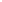 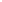 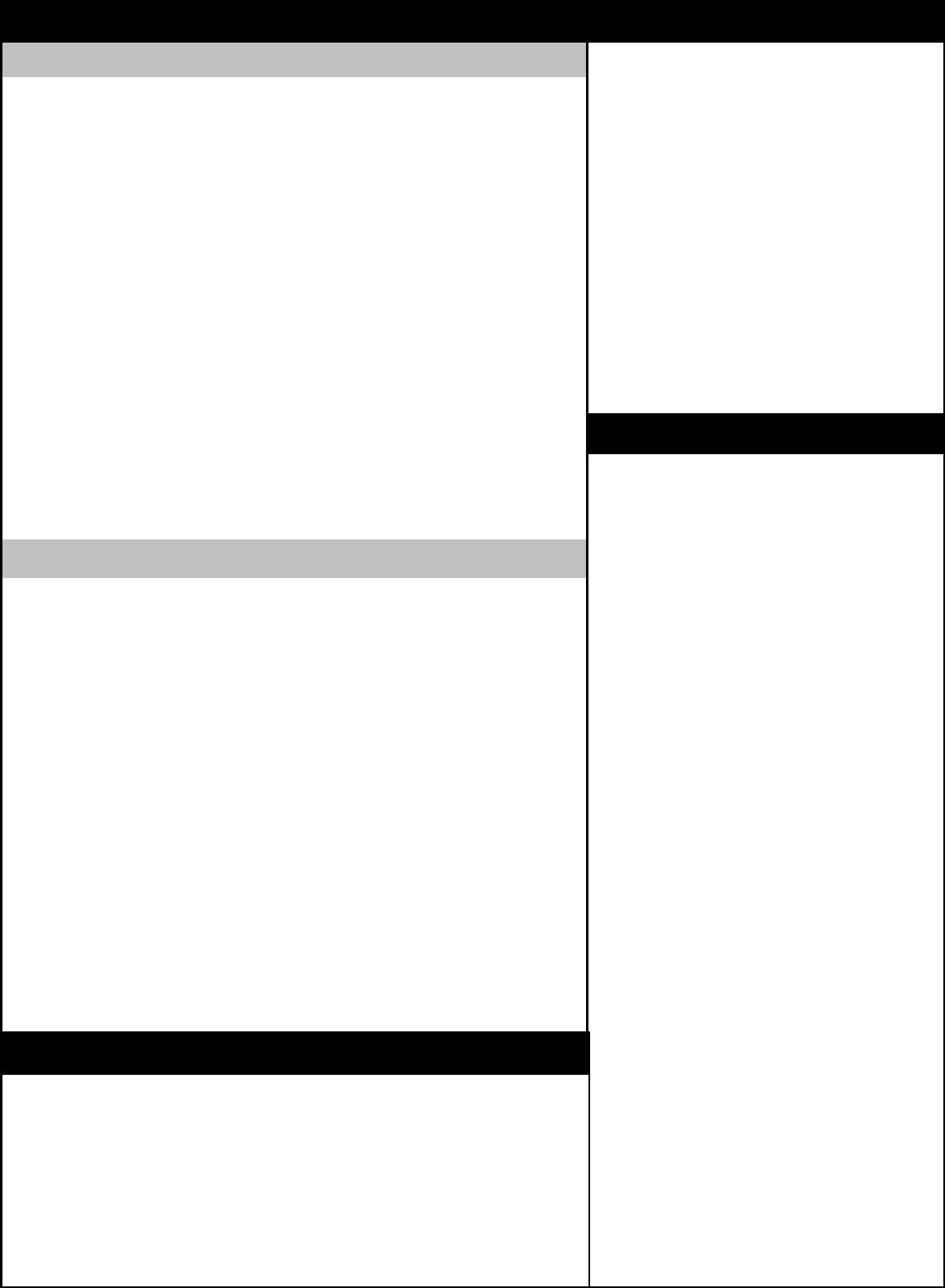 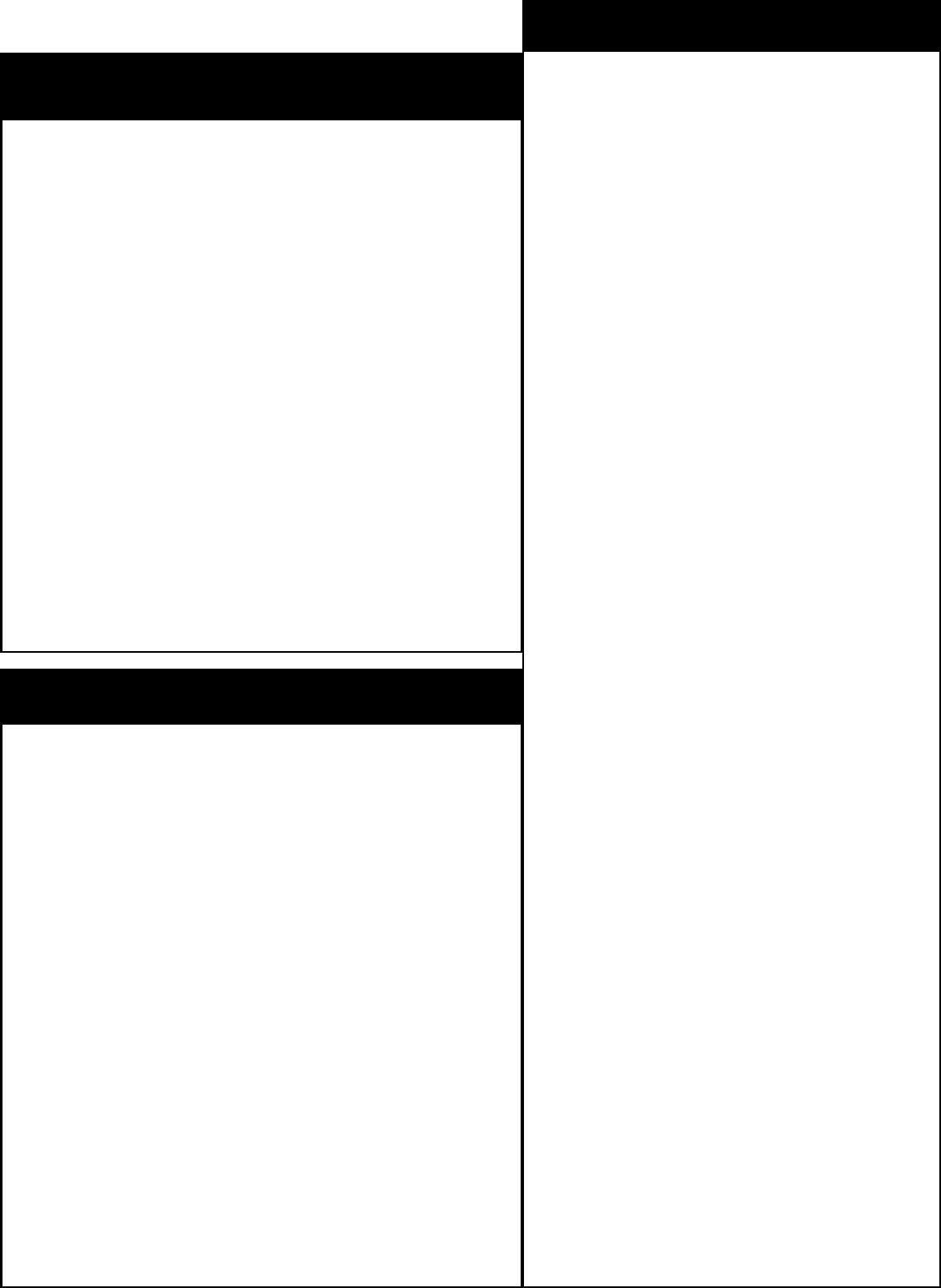 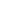 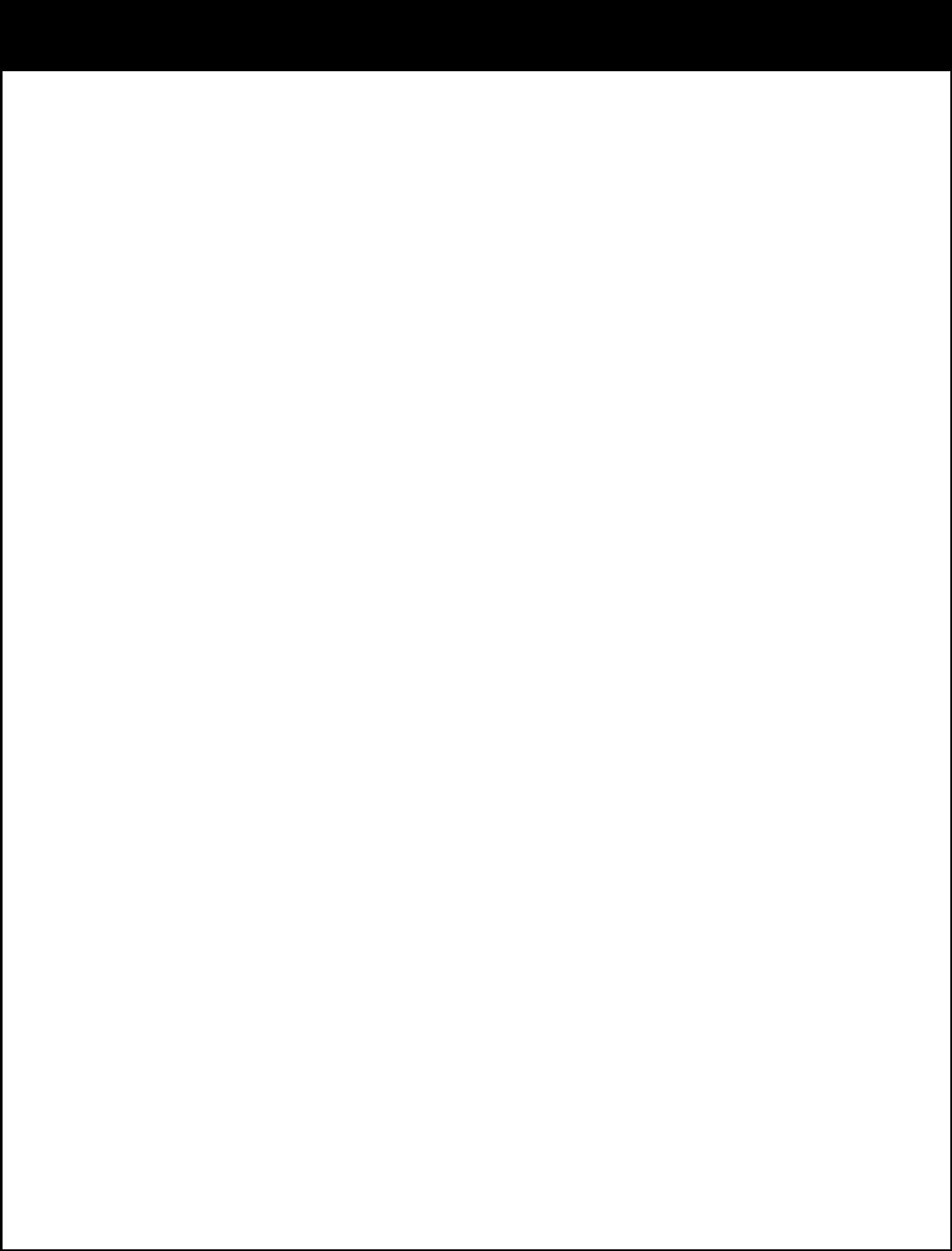 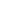 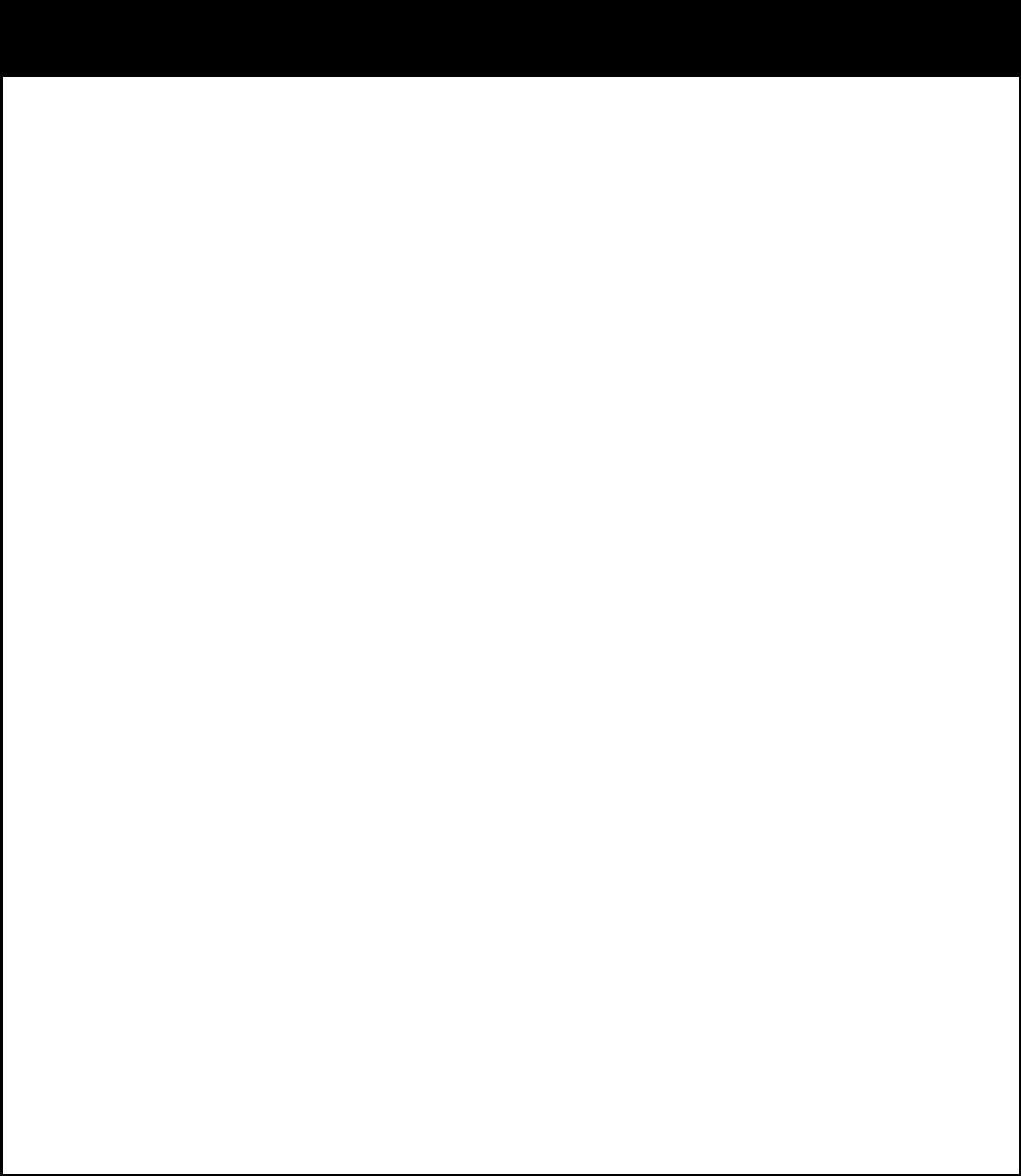 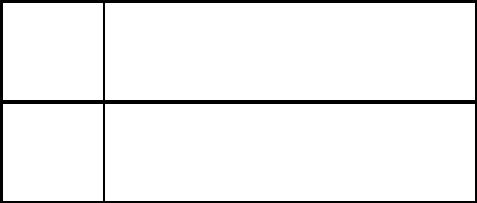 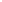 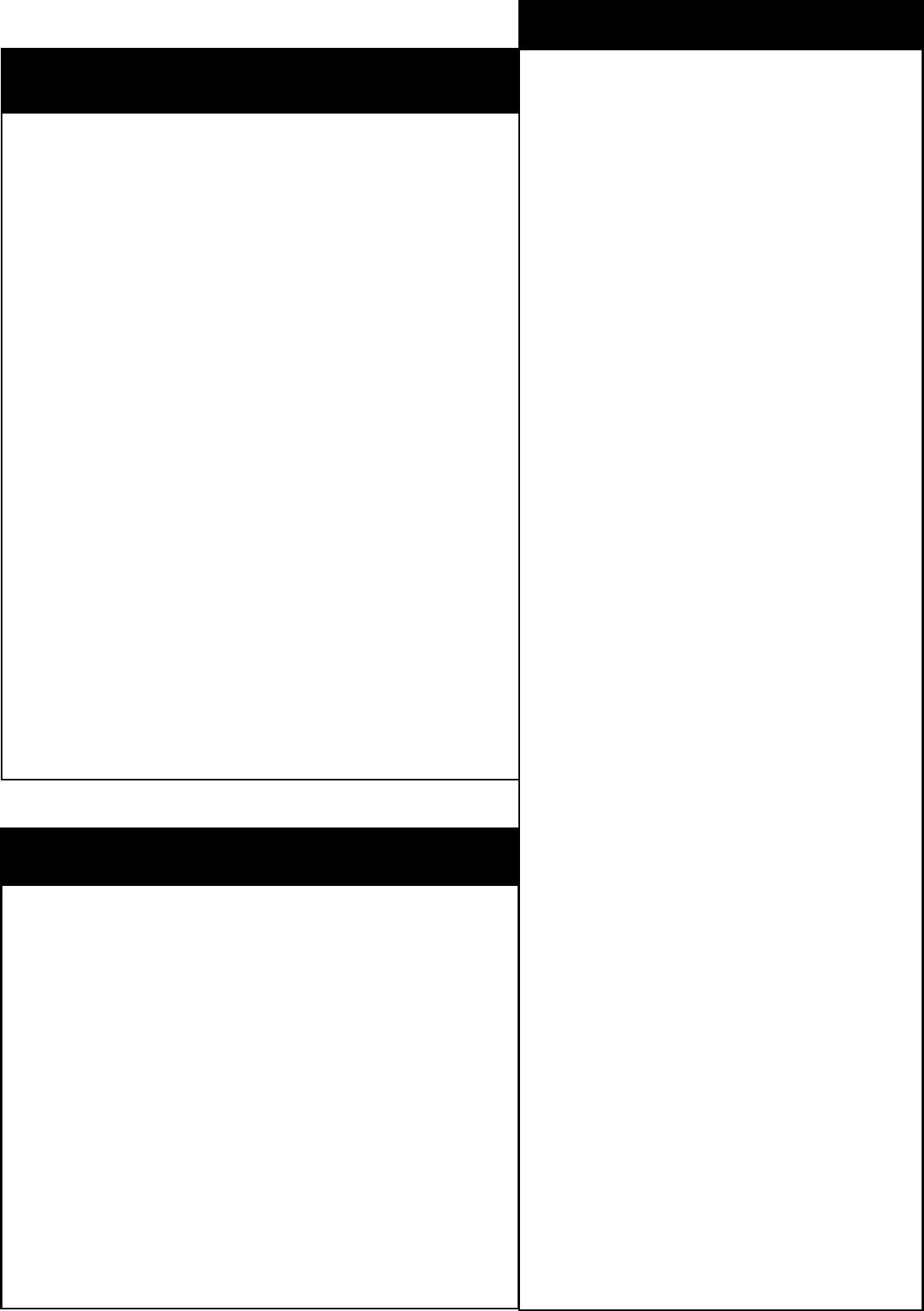 